Masam Email: masam-393499@2freemail.com 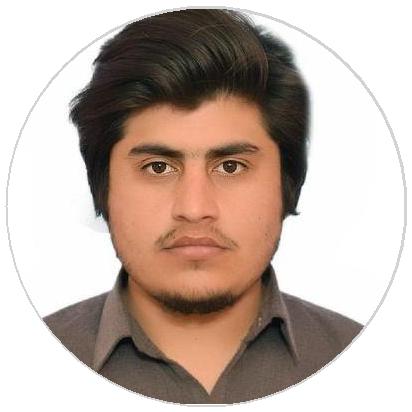 Mechatronics EngineerAn energetic Mechatronics Engineer on Visit Visa in UAE looking for an entry-level position aiming to utilize my theoretical knowledge with full zeal and zest to acquire strong technical and managerial skills for the future challenges in a growing organization.EDUCATIONB.Sc (Honors) Mechatronic EngineeringUniversity of Engineering and Technology, Peshawar, Pakistan2013 – 2017	Peshawar, PakistanWORK EXPERIENCEInternshipPakistan07/2018 – 09/2018 Nowshera, Pakistan Achievements/TasksTo study and improve the Steam Line distribution System from boiler House and Leakages in STLDS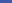 To implement a Sensor to automate the electricity of oﬃces and Conference Halls for saving energyRoutine Maintenance Schedules of Automatic Voltage Regulator (AVR), Vacuum Circuit Breaker (VCB), Oil Circuit Breaker (OCB), Transformers, Panels, Generators, LT Room, HT Room, HT line.Gathering and documenting all the data of HMI’s and PLC’s backup programs installed on Secondary Manufacturing Department (SMD) floor.InternshipPublic Health Engineering Department, KPK07/2017 – 10/2017 Peshawar, Pakistan Achievements/TasksInstallation of Light Tracking Solar Panels.Making solar powered supply schemes.PROFESSIONAL SKILLS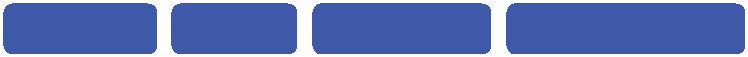 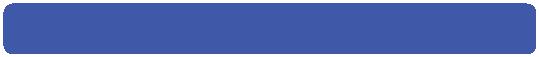 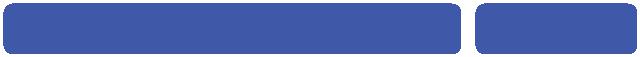 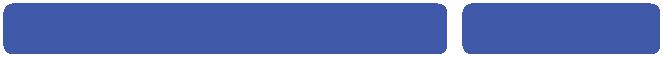 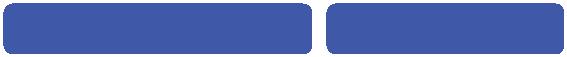 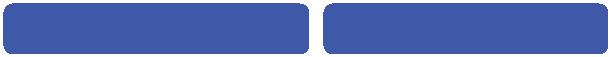 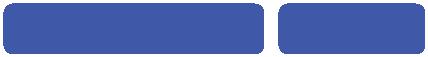 PROJECTSConveyer Belt System (sensor based)Interfacing Servo Motors with Arduino SoftwareIndustrial Robot (FANUC M-710iC/50)Obstacle Avoidance RobotReal Time Non-Interfering Driver Fatigue Detection System Through Facial Features Monitoring (Final Year Project)PUBLICATIONInternational Conference on Electronics, Computers and Artificial Intelligence ECAI-2018.InternshipKSB Pumps & Company Limited07/2016 – 08/2016 Hasanabdal, Pakistan Achievements/TasksTo analyze and learn manufacturing processes of tools and how to ensure them through the quality check from quality assurance department.Maintains specifications by observing drilling, grooving, and cutting, including turning, facing, knurling and thread chasing operations, taking measurements, detecting malfunctions, troubleshooting processes, adjusting and reprogramming controls, sharpening and replacing worn tools, adhering to quality assurance procedures and processes.OTHER SKILLS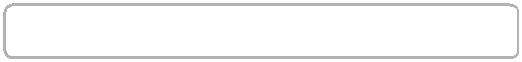 Adept at innovatively solving problems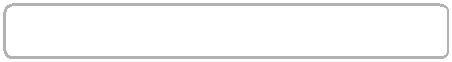 Thrive in high pressure situations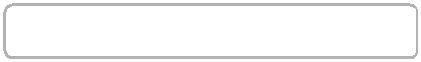 Excellent critical thinking skills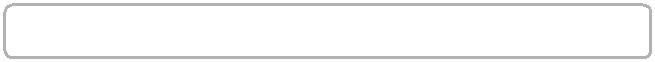 Superior written and spoken communication skills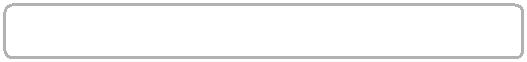 Command on MS Oﬃce and MS Project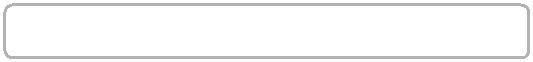 Ability to work individually or in a groupAutoCADMatlabSolid worksPro/EngineeringAssembly Language Programming C/C++Assembly Language Programming C/C++Assembly Language Programming C/C++Assembly Language Programming C/C++Programmable Logic Control (PLC)Programmable Logic Control (PLC)Programmable Logic Control (PLC)CAD/CAMComputer Numeric Control (CNC)Computer Numeric Control (CNC)Computer Numeric Control (CNC)MaintenanceProduct DevelopmentProduct DevelopmentControl SystemsControl SystemsIndustrial AutomationIndustrial AutomationProcess AutomationProcess AutomationDigital ElectronicsDigital ElectronicsRobotics